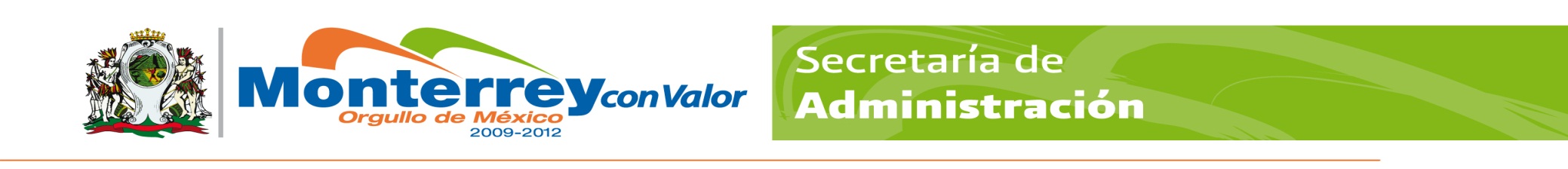 GOBIERNO MUNICIPAL DE MONTERREYSECRETARÍA DE ADMINISTRACIÓNDIRECCION DE RECURSOS HUMANOSPERFIL Y DESCRIPCIÓN DEL PUESTOGOBIERNO MUNICIPAL DE MONTERREYSECRETARÍA DE ADMINISTRACIÓNDIRECCION DE RECURSOS HUMANOSPERFIL Y DESCRIPCIÓN DEL PUESTOGOBIERNO MUNICIPAL DE MONTERREYSECRETARÍA DE ADMINISTRACIÓNDIRECCION DE RECURSOS HUMANOSPERFIL Y DESCRIPCIÓN DEL PUESTOGOBIERNO MUNICIPAL DE MONTERREYSECRETARÍA DE ADMINISTRACIÓNDIRECCION DE RECURSOS HUMANOSPERFIL Y DESCRIPCIÓN DEL PUESTOGOBIERNO MUNICIPAL DE MONTERREYSECRETARÍA DE ADMINISTRACIÓNDIRECCION DE RECURSOS HUMANOSPERFIL Y DESCRIPCIÓN DEL PUESTOGOBIERNO MUNICIPAL DE MONTERREYSECRETARÍA DE ADMINISTRACIÓNDIRECCION DE RECURSOS HUMANOSPERFIL Y DESCRIPCIÓN DEL PUESTOGOBIERNO MUNICIPAL DE MONTERREYSECRETARÍA DE ADMINISTRACIÓNDIRECCION DE RECURSOS HUMANOSPERFIL Y DESCRIPCIÓN DEL PUESTOGOBIERNO MUNICIPAL DE MONTERREYSECRETARÍA DE ADMINISTRACIÓNDIRECCION DE RECURSOS HUMANOSPERFIL Y DESCRIPCIÓN DEL PUESTOIdentificación:Identificación:Identificación:Identificación:Identificación:Identificación:Identificación:Identificación:Identificación:Identificación:Identificación:Centro de costos:164-005164-005164-005164-005164-005164-005Fecha:Fecha:31 Diciembre 201831 Diciembre 2018Título del puesto:PINTORPINTORPINTORPINTORPINTORPINTORPINTORPINTORPINTORPINTORPuesto:PintorPintorPintorPintorPintorPintorPintorPintorPintorPintorSecretaría:Secretaria de Servicios PúblicosSecretaria de Servicios PúblicosSecretaria de Servicios PúblicosSecretaria de Servicios PúblicosSecretaria de Servicios PúblicosSecretaria de Servicios PúblicosSecretaria de Servicios PúblicosSecretaria de Servicios PúblicosSecretaria de Servicios PúblicosSecretaria de Servicios PúblicosDirección:Dirección Operativa Zona NorteDirección Operativa Zona NorteDirección Operativa Zona NorteDirección Operativa Zona NorteDirección Operativa Zona NorteDirección Operativa Zona NorteDirección Operativa Zona NorteDirección Operativa Zona NorteDirección Operativa Zona NorteDirección Operativa Zona NorteÁrea:Coordinación Operativa de Mantenimiento VialCoordinación Operativa de Mantenimiento VialCoordinación Operativa de Mantenimiento VialCoordinación Operativa de Mantenimiento VialCoordinación Operativa de Mantenimiento VialCoordinación Operativa de Mantenimiento VialCoordinación Operativa de Mantenimiento VialCoordinación Operativa de Mantenimiento VialCoordinación Operativa de Mantenimiento VialCoordinación Operativa de Mantenimiento VialOrganización:Organización:Organización:Organización:Organización:Organización:Organización:Organización:Organización:Organización:Organización:Puesto al que reporta:Puesto al que reporta:Puesto al que reporta:Puesto al que reporta:EncargadoEncargadoEncargadoEncargadoEncargadoEncargadoEncargadoPuestos que le reportan:Puestos que le reportan:Puestos que le reportan:Puestos que le reportan:NingunaNingunaNingunaNingunaNingunaNingunaNingunaObjetivo del puesto:Objetivo del puesto:Objetivo del puesto:Objetivo del puesto:Objetivo del puesto:Objetivo del puesto:Objetivo del puesto:Objetivo del puesto:Objetivo del puesto:Objetivo del puesto:Objetivo del puesto:Ejecutar el programa de trabajo diario indicado por el Mayordomo o Supervisor del departamento de Mantenimiento Vial.Ejecutar el programa de trabajo diario indicado por el Mayordomo o Supervisor del departamento de Mantenimiento Vial.Ejecutar el programa de trabajo diario indicado por el Mayordomo o Supervisor del departamento de Mantenimiento Vial.Ejecutar el programa de trabajo diario indicado por el Mayordomo o Supervisor del departamento de Mantenimiento Vial.Ejecutar el programa de trabajo diario indicado por el Mayordomo o Supervisor del departamento de Mantenimiento Vial.Ejecutar el programa de trabajo diario indicado por el Mayordomo o Supervisor del departamento de Mantenimiento Vial.Ejecutar el programa de trabajo diario indicado por el Mayordomo o Supervisor del departamento de Mantenimiento Vial.Ejecutar el programa de trabajo diario indicado por el Mayordomo o Supervisor del departamento de Mantenimiento Vial.Ejecutar el programa de trabajo diario indicado por el Mayordomo o Supervisor del departamento de Mantenimiento Vial.Ejecutar el programa de trabajo diario indicado por el Mayordomo o Supervisor del departamento de Mantenimiento Vial.Ejecutar el programa de trabajo diario indicado por el Mayordomo o Supervisor del departamento de Mantenimiento Vial.Responsabilidad:Responsabilidad:Responsabilidad:Responsabilidad:Responsabilidad:Responsabilidad:Responsabilidad:Responsabilidad:Responsabilidad:Responsabilidad:Responsabilidad:Cuidar el buen uso de materiales, equipo y herramientas a su cargo.Desempeñar sus labores del día  con el equipo de seguridad adecuado.Reportar al mayordomo, los trabajos realizados así como las incidencias.  Cumplir con los lineamientos del reglamento interno de trabajo.	Aplicar los Procesos de acuerdo a su Manual.Cuidar el buen uso de materiales, equipo y herramientas a su cargo.Desempeñar sus labores del día  con el equipo de seguridad adecuado.Reportar al mayordomo, los trabajos realizados así como las incidencias.  Cumplir con los lineamientos del reglamento interno de trabajo.	Aplicar los Procesos de acuerdo a su Manual.Cuidar el buen uso de materiales, equipo y herramientas a su cargo.Desempeñar sus labores del día  con el equipo de seguridad adecuado.Reportar al mayordomo, los trabajos realizados así como las incidencias.  Cumplir con los lineamientos del reglamento interno de trabajo.	Aplicar los Procesos de acuerdo a su Manual.Cuidar el buen uso de materiales, equipo y herramientas a su cargo.Desempeñar sus labores del día  con el equipo de seguridad adecuado.Reportar al mayordomo, los trabajos realizados así como las incidencias.  Cumplir con los lineamientos del reglamento interno de trabajo.	Aplicar los Procesos de acuerdo a su Manual.Cuidar el buen uso de materiales, equipo y herramientas a su cargo.Desempeñar sus labores del día  con el equipo de seguridad adecuado.Reportar al mayordomo, los trabajos realizados así como las incidencias.  Cumplir con los lineamientos del reglamento interno de trabajo.	Aplicar los Procesos de acuerdo a su Manual.Cuidar el buen uso de materiales, equipo y herramientas a su cargo.Desempeñar sus labores del día  con el equipo de seguridad adecuado.Reportar al mayordomo, los trabajos realizados así como las incidencias.  Cumplir con los lineamientos del reglamento interno de trabajo.	Aplicar los Procesos de acuerdo a su Manual.Cuidar el buen uso de materiales, equipo y herramientas a su cargo.Desempeñar sus labores del día  con el equipo de seguridad adecuado.Reportar al mayordomo, los trabajos realizados así como las incidencias.  Cumplir con los lineamientos del reglamento interno de trabajo.	Aplicar los Procesos de acuerdo a su Manual.Cuidar el buen uso de materiales, equipo y herramientas a su cargo.Desempeñar sus labores del día  con el equipo de seguridad adecuado.Reportar al mayordomo, los trabajos realizados así como las incidencias.  Cumplir con los lineamientos del reglamento interno de trabajo.	Aplicar los Procesos de acuerdo a su Manual.Cuidar el buen uso de materiales, equipo y herramientas a su cargo.Desempeñar sus labores del día  con el equipo de seguridad adecuado.Reportar al mayordomo, los trabajos realizados así como las incidencias.  Cumplir con los lineamientos del reglamento interno de trabajo.	Aplicar los Procesos de acuerdo a su Manual.Cuidar el buen uso de materiales, equipo y herramientas a su cargo.Desempeñar sus labores del día  con el equipo de seguridad adecuado.Reportar al mayordomo, los trabajos realizados así como las incidencias.  Cumplir con los lineamientos del reglamento interno de trabajo.	Aplicar los Procesos de acuerdo a su Manual.Cuidar el buen uso de materiales, equipo y herramientas a su cargo.Desempeñar sus labores del día  con el equipo de seguridad adecuado.Reportar al mayordomo, los trabajos realizados así como las incidencias.  Cumplir con los lineamientos del reglamento interno de trabajo.	Aplicar los Procesos de acuerdo a su Manual.Funciones / Desempeño:Funciones / Desempeño:Funciones / Desempeño:Funciones / Desempeño:Funciones / Desempeño:Funciones / Desempeño:Funciones / Desempeño:Funciones / Desempeño:Funciones / Desempeño:Funciones / Desempeño:Funciones / Desempeño:Pintar juegos infantiles, bancas, tambos para basura, barandales, puentes peatonales, pasos a desnivel, parachoques, banquetas, muros y todo lo referente a mantenimiento vial.Lavar juegos infantiles, bancas, tambos para basura, barandales, puentes peatonales, pasos a desnivel, parachoques, muros y todo lo referente a mantenimiento vial. y/o pintar los vehículos asignados a su direcciónPintar juegos infantiles, bancas, tambos para basura, barandales, puentes peatonales, pasos a desnivel, parachoques, banquetas, muros y todo lo referente a mantenimiento vial.Lavar juegos infantiles, bancas, tambos para basura, barandales, puentes peatonales, pasos a desnivel, parachoques, muros y todo lo referente a mantenimiento vial. y/o pintar los vehículos asignados a su direcciónPintar juegos infantiles, bancas, tambos para basura, barandales, puentes peatonales, pasos a desnivel, parachoques, banquetas, muros y todo lo referente a mantenimiento vial.Lavar juegos infantiles, bancas, tambos para basura, barandales, puentes peatonales, pasos a desnivel, parachoques, muros y todo lo referente a mantenimiento vial. y/o pintar los vehículos asignados a su direcciónPintar juegos infantiles, bancas, tambos para basura, barandales, puentes peatonales, pasos a desnivel, parachoques, banquetas, muros y todo lo referente a mantenimiento vial.Lavar juegos infantiles, bancas, tambos para basura, barandales, puentes peatonales, pasos a desnivel, parachoques, muros y todo lo referente a mantenimiento vial. y/o pintar los vehículos asignados a su direcciónPintar juegos infantiles, bancas, tambos para basura, barandales, puentes peatonales, pasos a desnivel, parachoques, banquetas, muros y todo lo referente a mantenimiento vial.Lavar juegos infantiles, bancas, tambos para basura, barandales, puentes peatonales, pasos a desnivel, parachoques, muros y todo lo referente a mantenimiento vial. y/o pintar los vehículos asignados a su direcciónPintar juegos infantiles, bancas, tambos para basura, barandales, puentes peatonales, pasos a desnivel, parachoques, banquetas, muros y todo lo referente a mantenimiento vial.Lavar juegos infantiles, bancas, tambos para basura, barandales, puentes peatonales, pasos a desnivel, parachoques, muros y todo lo referente a mantenimiento vial. y/o pintar los vehículos asignados a su direcciónPintar juegos infantiles, bancas, tambos para basura, barandales, puentes peatonales, pasos a desnivel, parachoques, banquetas, muros y todo lo referente a mantenimiento vial.Lavar juegos infantiles, bancas, tambos para basura, barandales, puentes peatonales, pasos a desnivel, parachoques, muros y todo lo referente a mantenimiento vial. y/o pintar los vehículos asignados a su direcciónPintar juegos infantiles, bancas, tambos para basura, barandales, puentes peatonales, pasos a desnivel, parachoques, banquetas, muros y todo lo referente a mantenimiento vial.Lavar juegos infantiles, bancas, tambos para basura, barandales, puentes peatonales, pasos a desnivel, parachoques, muros y todo lo referente a mantenimiento vial. y/o pintar los vehículos asignados a su direcciónPintar juegos infantiles, bancas, tambos para basura, barandales, puentes peatonales, pasos a desnivel, parachoques, banquetas, muros y todo lo referente a mantenimiento vial.Lavar juegos infantiles, bancas, tambos para basura, barandales, puentes peatonales, pasos a desnivel, parachoques, muros y todo lo referente a mantenimiento vial. y/o pintar los vehículos asignados a su direcciónPintar juegos infantiles, bancas, tambos para basura, barandales, puentes peatonales, pasos a desnivel, parachoques, banquetas, muros y todo lo referente a mantenimiento vial.Lavar juegos infantiles, bancas, tambos para basura, barandales, puentes peatonales, pasos a desnivel, parachoques, muros y todo lo referente a mantenimiento vial. y/o pintar los vehículos asignados a su direcciónPintar juegos infantiles, bancas, tambos para basura, barandales, puentes peatonales, pasos a desnivel, parachoques, banquetas, muros y todo lo referente a mantenimiento vial.Lavar juegos infantiles, bancas, tambos para basura, barandales, puentes peatonales, pasos a desnivel, parachoques, muros y todo lo referente a mantenimiento vial. y/o pintar los vehículos asignados a su direcciónPerfil del Puesto:Perfil del Puesto:Perfil del Puesto:Perfil del Puesto:Perfil del Puesto:Perfil del Puesto:Perfil del Puesto:Perfil del Puesto:Perfil del Puesto:Perfil del Puesto:Perfil del Puesto:EspecificaciónEspecificaciónCaracterísticasCaracterísticasCaracterísticasCaracterísticasCaracterísticasCaracterísticasRequerimientoRequerimientoRequerimientoEducaciónEducación Primaria Primaria Primaria Primaria Primaria PrimariaIndispensableIndispensableIndispensableExperienciaExperienciaOrganizaciónOrganizaciónOrganizaciónOrganizaciónOrganizaciónOrganizaciónIndispensableIndispensableIndispensableExperienciaExperienciaApego a las NormasApego a las NormasApego a las NormasApego a las NormasApego a las NormasApego a las NormasIndispensableIndispensableIndispensableExperienciaExperienciaControl de ImpulsosControl de ImpulsosControl de ImpulsosControl de ImpulsosControl de ImpulsosControl de ImpulsosIndispensableIndispensableIndispensableHabilidades: Habilidades: Manejo y Operación de Máquina PintarrayasManejo y Operación de Máquina PintarrayasManejo y Operación de Máquina PintarrayasManejo y Operación de Máquina PintarrayasManejo y Operación de Máquina PintarrayasManejo y Operación de Máquina PintarrayasIndispensableIndispensableIndispensableHabilidades: Habilidades: Manejo y Operación de HidrolavadoraManejo y Operación de HidrolavadoraManejo y Operación de HidrolavadoraManejo y Operación de HidrolavadoraManejo y Operación de HidrolavadoraManejo y Operación de HidrolavadoraIndispensableIndispensableIndispensableHabilidades: Habilidades: MotobombaMotobombaMotobombaMotobombaMotobombaMotobombaIndispensableIndispensableIndispensableHabilidades: Habilidades: SoldadoraSoldadoraSoldadoraSoldadoraSoldadoraSoldadoraIndispensableIndispensableIndispensableConocimientos:Conocimientos:Conocimiento del manual de operación de Maquinaria Liviana.Mecánica Básica.Conocimiento del manual de operación de Maquinaria Liviana.Mecánica Básica.Conocimiento del manual de operación de Maquinaria Liviana.Mecánica Básica.Conocimiento del manual de operación de Maquinaria Liviana.Mecánica Básica.Conocimiento del manual de operación de Maquinaria Liviana.Mecánica Básica.Conocimiento del manual de operación de Maquinaria Liviana.Mecánica Básica.IndispensableIndispensableIndispensableConocimientos:Conocimientos:Normas de Seguridad y Protección, La Política y los Objetivos de Calidad.Normas de Seguridad y Protección, La Política y los Objetivos de Calidad.Normas de Seguridad y Protección, La Política y los Objetivos de Calidad.Normas de Seguridad y Protección, La Política y los Objetivos de Calidad.Normas de Seguridad y Protección, La Política y los Objetivos de Calidad.Normas de Seguridad y Protección, La Política y los Objetivos de Calidad.IndispensableIndispensableIndispensableConocimientos:Conocimientos:Los manuales que conforman los procedimientos de su área.Los manuales que conforman los procedimientos de su área.Los manuales que conforman los procedimientos de su área.Los manuales que conforman los procedimientos de su área.Los manuales que conforman los procedimientos de su área.Los manuales que conforman los procedimientos de su área.IndispensableIndispensableIndispensableActitudes:Actitudes:Vocación de ServicioVocación de ServicioVocación de ServicioVocación de ServicioVocación de ServicioVocación de ServicioIndispensableIndispensableIndispensableActitudes:Actitudes:IniciativaIniciativaIniciativaIniciativaIniciativaIniciativaIndispensableIndispensableIndispensableActitudes:Actitudes:ResponsabilidadResponsabilidadResponsabilidadResponsabilidadResponsabilidadResponsabilidadIndispensableIndispensableIndispensableActitudes:Actitudes:Trabajo en EquipoTrabajo en EquipoTrabajo en EquipoTrabajo en EquipoTrabajo en EquipoTrabajo en EquipoIndispensableIndispensableIndispensableEl espacio de: Requerimiento, deberá ser llenado de acuerdo a lo que solicite el puesto  para desempeñar sus actividadesSi es: (I) Indispensable, es que es necesario y/o (D) Deseable, de ser posible que cuente con esas características.El espacio de: Requerimiento, deberá ser llenado de acuerdo a lo que solicite el puesto  para desempeñar sus actividadesSi es: (I) Indispensable, es que es necesario y/o (D) Deseable, de ser posible que cuente con esas características.El espacio de: Requerimiento, deberá ser llenado de acuerdo a lo que solicite el puesto  para desempeñar sus actividadesSi es: (I) Indispensable, es que es necesario y/o (D) Deseable, de ser posible que cuente con esas características.El espacio de: Requerimiento, deberá ser llenado de acuerdo a lo que solicite el puesto  para desempeñar sus actividadesSi es: (I) Indispensable, es que es necesario y/o (D) Deseable, de ser posible que cuente con esas características.El espacio de: Requerimiento, deberá ser llenado de acuerdo a lo que solicite el puesto  para desempeñar sus actividadesSi es: (I) Indispensable, es que es necesario y/o (D) Deseable, de ser posible que cuente con esas características.El espacio de: Requerimiento, deberá ser llenado de acuerdo a lo que solicite el puesto  para desempeñar sus actividadesSi es: (I) Indispensable, es que es necesario y/o (D) Deseable, de ser posible que cuente con esas características.El espacio de: Requerimiento, deberá ser llenado de acuerdo a lo que solicite el puesto  para desempeñar sus actividadesSi es: (I) Indispensable, es que es necesario y/o (D) Deseable, de ser posible que cuente con esas características.El espacio de: Requerimiento, deberá ser llenado de acuerdo a lo que solicite el puesto  para desempeñar sus actividadesSi es: (I) Indispensable, es que es necesario y/o (D) Deseable, de ser posible que cuente con esas características.El espacio de: Requerimiento, deberá ser llenado de acuerdo a lo que solicite el puesto  para desempeñar sus actividadesSi es: (I) Indispensable, es que es necesario y/o (D) Deseable, de ser posible que cuente con esas características.El espacio de: Requerimiento, deberá ser llenado de acuerdo a lo que solicite el puesto  para desempeñar sus actividadesSi es: (I) Indispensable, es que es necesario y/o (D) Deseable, de ser posible que cuente con esas características.El espacio de: Requerimiento, deberá ser llenado de acuerdo a lo que solicite el puesto  para desempeñar sus actividadesSi es: (I) Indispensable, es que es necesario y/o (D) Deseable, de ser posible que cuente con esas características.Aprobaciones:Aprobaciones:Aprobaciones:Aprobaciones:Aprobaciones:Aprobaciones:Aprobaciones:Aprobaciones:Aprobaciones:Aprobaciones:SECRETARÍASECRETARÍASECRETARÍASECRETARÍASECRETARÍASECRETARÍASECRETARÍASECRETARÍASECRETARÍASECRETARÍAELABORÓ:PEDRO HUGO GUAJARDO GUTIERREZELABORÓ:PEDRO HUGO GUAJARDO GUTIERREZELABORÓ:PEDRO HUGO GUAJARDO GUTIERREZELABORÓ:PEDRO HUGO GUAJARDO GUTIERREZELABORÓ:PEDRO HUGO GUAJARDO GUTIERREZREVISÓ:LIC. ARTURO ZUECK CHAVEZAUTORIZÓ:LIC. DIEGO TREVIÑO MARTINEZAUTORIZÓ:LIC. DIEGO TREVIÑO MARTINEZAUTORIZÓ:LIC. DIEGO TREVIÑO MARTINEZAUTORIZÓ:LIC. DIEGO TREVIÑO MARTINEZCOORDINADOR OPERATIVO COORDINADOR OPERATIVO COORDINADOR OPERATIVO COORDINADOR OPERATIVO COORDINADOR OPERATIVO ENCARGADO DE LA DIRECCION ADMNISTRATIVADIRECTOR OPERATIVO ZONA NORTEDIRECTOR OPERATIVO ZONA NORTEDIRECTOR OPERATIVO ZONA NORTEDIRECTOR OPERATIVO ZONA NORTEDIRECCIÓN DE RECURSOS HUMANOSDIRECCIÓN DE RECURSOS HUMANOSDIRECCIÓN DE RECURSOS HUMANOSDIRECCIÓN DE RECURSOS HUMANOSDIRECCIÓN DE RECURSOS HUMANOSDIRECCIÓN DE RECURSOS HUMANOSDIRECCIÓN DE RECURSOS HUMANOSDIRECCIÓN DE RECURSOS HUMANOSDIRECCIÓN DE RECURSOS HUMANOSDIRECCIÓN DE RECURSOS HUMANOSREVISO:LIC. NICOLAS FRANCISCO CERDA LUNAREVISO:LIC. NICOLAS FRANCISCO CERDA LUNAREVISO:LIC. NICOLAS FRANCISCO CERDA LUNAREVISO:LIC. NICOLAS FRANCISCO CERDA LUNAREVISO:LIC. NICOLAS FRANCISCO CERDA LUNAAUTORIZO:LIC. EDGAR GUILLEN CACERESVIGENCIA:31/ENE.2019VIGENCIA:31/ENE.2019VIGENCIA:31/ENE.2019VIGENCIA:31/ENE.2019COORDINADOR DE RECLUTAMIENTO Y SELECCIÓNCOORDINADOR DE RECLUTAMIENTO Y SELECCIÓNCOORDINADOR DE RECLUTAMIENTO Y SELECCIÓNCOORDINADOR DE RECLUTAMIENTO Y SELECCIÓNCOORDINADOR DE RECLUTAMIENTO Y SELECCIÓNDIRECTOR DE RECURSOS HUMANOSFECHAFECHAFECHAFECHA